2018年数学花园探秘4年级真题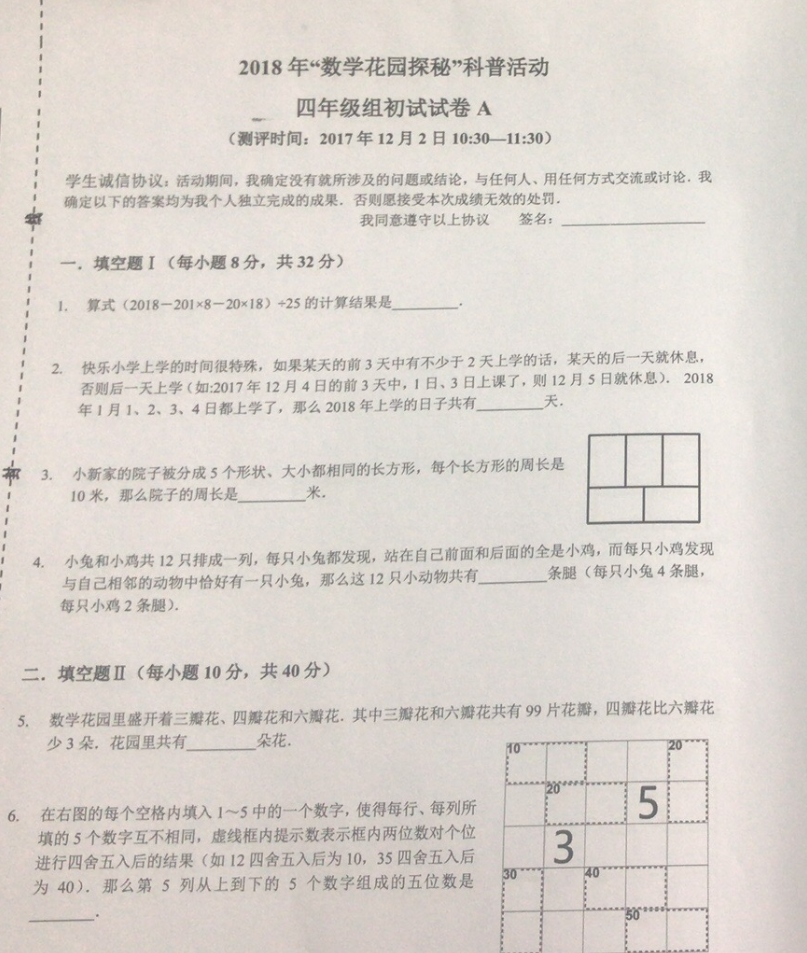 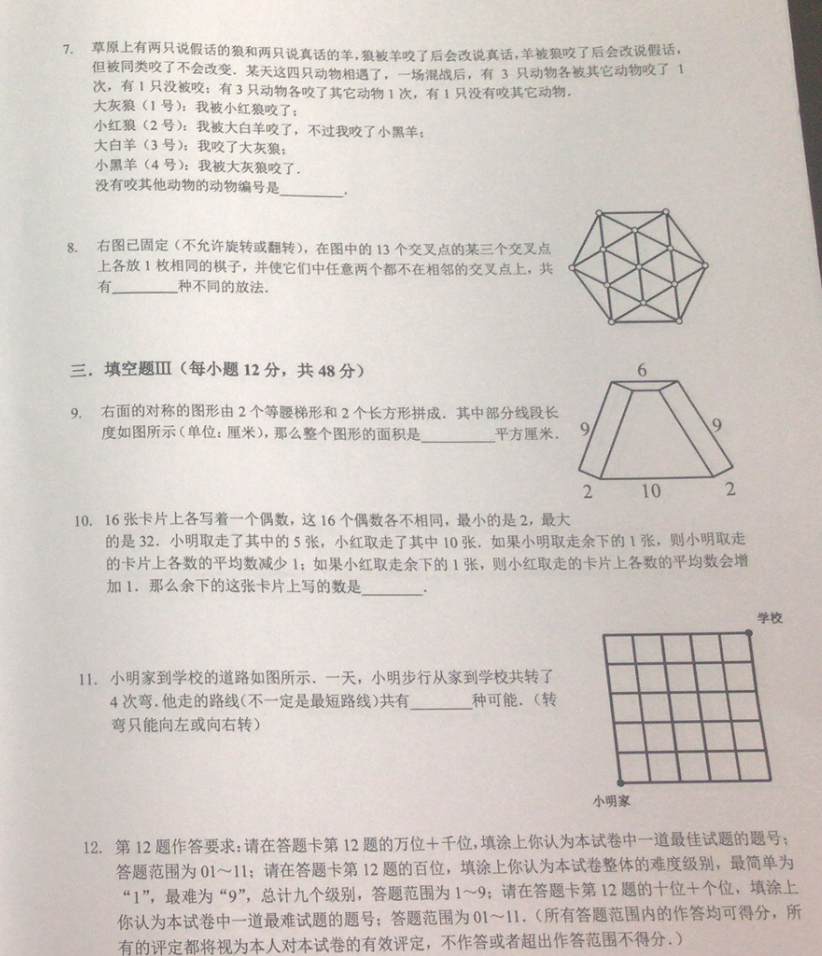 